	Mateřská škola Hornická 347,41705 Osek, okres Teplice, IČO: 72741929                                telefon: 417837136,mob.: 775567347                                                    email.adresa: skolickaosek@atlas.cz , web školy:  www.skolickaosek.cz  ŠKOLIČKA                    ŠKOLIČKA       ,, ZEMĚ – KRÁLOVSTVÍ DĚTÍ II. “Putování naším světemŠkolní vzdělávací program pro předškolní vzdělávání                                                                                                                    Zpracovala:   Nicola Kabelková                                                                                                                                               ředitelka mateřské školy                                                                                                                    Projednáno na ped.radě dne: 29.8.2023Platnost od 1.9.2023                                                                                                                     Aktualizace                                                                                                                      Projednáno na ped. radě dne : Obsah školního vzdělávacího programu1/ Identifikační údaje o škole2/Charakteristika školy3/Podmínky vzdělávání4/ Organizace vzdělávání5/ Vzdělávání dětí se speciálními potřebami, podpůrným opatřením      a dětí mimořádně nadaných6/Vzdělávání dětí dvouletých7/Charakteristika vzdělávacího programu 8/Vzdělávací obsah 9/Evaluační systém 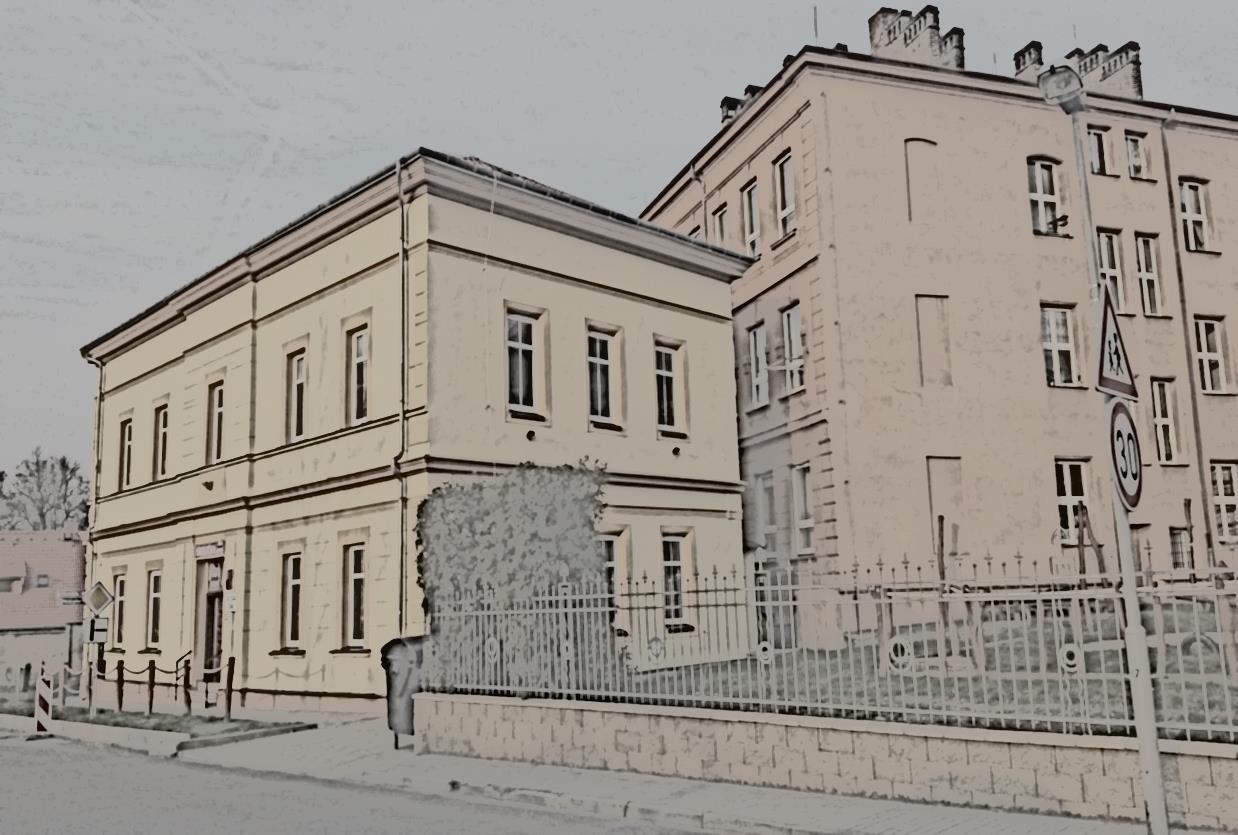 1/ Identifikační údaje o škole: Název organizace: Mateřská škola Hornická 347,41705 OsekSídlo organizace: Hornická ulice, čp. 347, 41705 OsekIČO organizace: 72741929Právní forma organizace: příspěvková organizaceStatutární orgán: ředitelka, Nicola KabelkováTelefon 417837136    mob.:775567347email: skolickaosek@atlas.czweb školy: www.skolickaosek.czzřizovatel: Město Osek, Zahradní246, Osek 41705 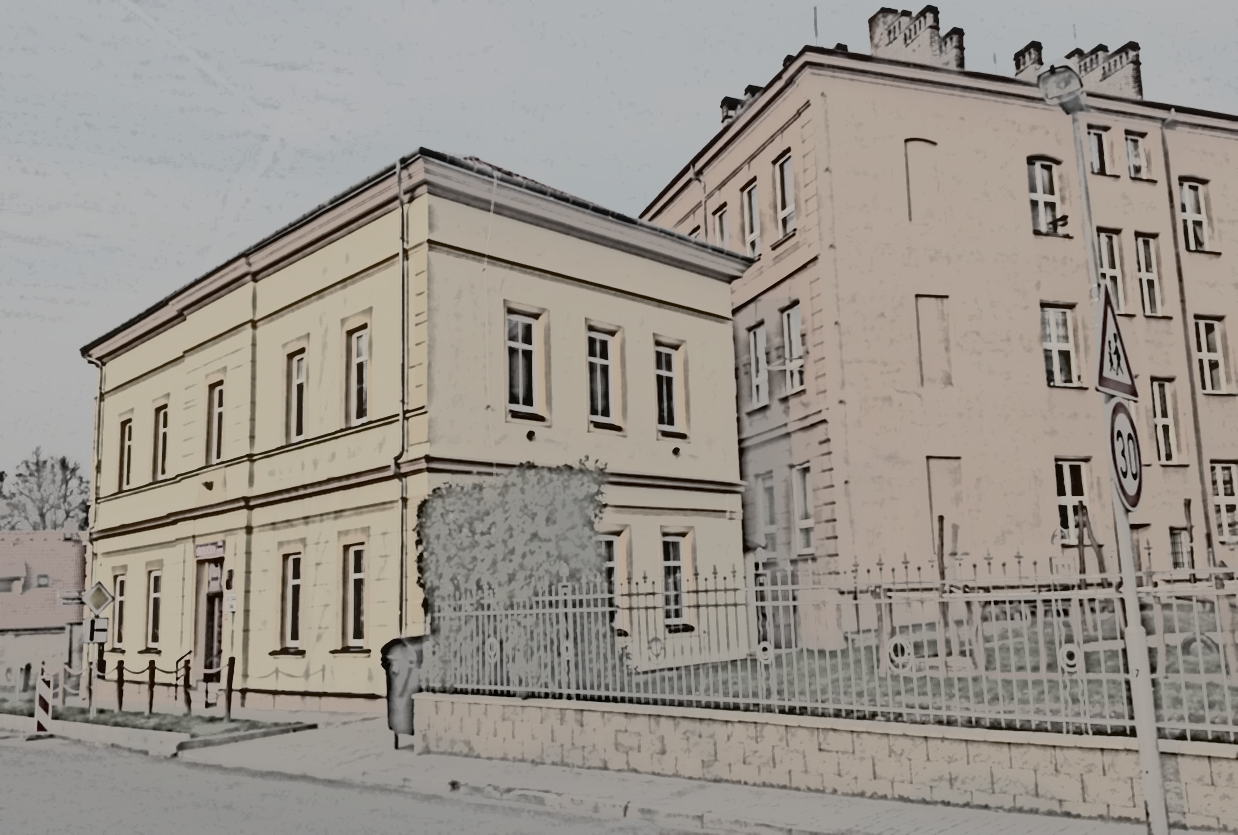 2/Charakteristika školyMateřská škola s názvem „ŠKOLIČKA“ začala svůj provoz 1.9.2000, jako dvoutřídní  předškolní zařízení s kapacitou 48 dětí s vlastní školní jídelnou. V současné obě je kapacita školy 54 dětí, ty jsou umístěny ve dvou heterogenních třídách.Budova školy se nachází v okrajové části města, je umístěna v jednopatrové budově s půdní vestavbou. V přízemí je umístěn vstupní vestibul a následuje šatna s dalším východem na školní zahradu. V prvním patře budovy je umístěna třída a lehárna, ta slouží také jako tělocvična. V půdní vestavbě třída druhá, výtvarna, která je využívána pro odpolední činnosti s dětmi předškolními. Na zahradě je k dispozici pískoviště, doskočiště a dostatečné množství pomůcek ke sportovnímu využití a prostor ke hře. Od září 2014 kdy byla zahrada rekonstruována také nové herní prvky. Celkově bylo prostředí zahrady navrženo pro všechny oblasti vzdělávacích aktivit dětí, nové prostředí pro výchovu a vzdělávání dětí v mateřské škole, prvky podnětné a účelné. Školní zahrada využitelná přístupná v průběhu všech měsíců školního roku, využitelná za každého počasí, která nabízí možnost volby a rozhodování, tvoření a utváření kladného vztahu a jednání k životnímu prostředí a přírodě. Pomůcky, které podporují environmentální vzdělávání, poradenství a osvětu. Dlouhodobý plán školy:Dlouhodobě udržet a rozvíjet školu a vzdělávání dětí v souladu a v úzké spolupráci s rodinnou výchovou. Rozvíjet samostatné a zdravě sebevědomé děti přirozenou výchovou a vzděláváním. Poskytnout dětem základy celoživotního vzdělávání podle jejich možností, zájmů a potřeb. Z mateřské školy budou odcházet otevřené životu, dalšímu vzdělávání a dobře vybavené do situací, které je v životě přirozeně čekají.3/Podmínky vzděláváníMateriální a hygienické podmínky Třídy jsou vybavené dostatečným množstvím nábytku, pomůckami, hračkami a materiálem, který je průběžně obnovován a doplňován dle finančních možností. Veškeré příslušenství je vždy v dosahu dětí. Děti se podílejí na výzdobě prostředí svými pracemi ve třídách i na chodbách.Dále sociální zařízení WC a umývárna se sprchovým koutem a přilehlým skladem mycích prostředků. V druhé části přízemí je jídelna a kuchyň s přilehlým skladem potravin, šatnou a sociálním zařízením pro kuchařku. Dále se zde nachází malá plynová kotelna, která vytápí školu a ohřívá teplou vodu.Obě třídy jsou vybaveny nábytkem ergonomicky vyhovujícím potřebám dětí, v obou třídách jsou děti umístěny heterogenně. V obou třídách je nainstalována interaktivní tabule a notebook pro potřeby dětí a učitelek.Rodiče jsou pravidelně informováni o životě mateřské školy jak na nástěnkách a webových stránkách, ústně při denním styku. Dále jsou pak pro rodiče pořádány schůzky, na kterých se informují na vzdělávání, akce a jiné potřeby dětí, také mají rodiče možnost domluvit si individuální schůzku s třídní učitelkou nebo ředitelkou školy.Životospráva dětí Dětem je vždy podávána vyvážená a plnohodnotná strava s vhodnou skladbou jídelníčku,dětem s dietním omezením je podle možností poskytnuta dietní strava. Do jídelníčku zařazujeme také nové receptury a jídla ze zdravých potravin. Děti mají vždy v průběhu dne dostatek tekutin, které mohou pít podle potřeby, nabídku mají ve třídách i jídelně, při pobytu na zahradě. Denní řád je stanoven pouze rámcově a je omezen dobou podávání stravy. Rodičům je umožněno přivádět děti po předchozí domluvě do mateřské školy v průběhu celého dne.Maximálně využíváme prostředí školní zahrady k volnému spontánnímu pohybu dětí na čerstvém vzduchu. Dobu po obědě věnujeme různým zájmovým klidnějším aktivitám. Dětem předškolním aktivity rozvíjející.Psychosociální podmínkySnažíme se o udržení tvořivého a přátelského ovzduší, kde se dobře cítí jak děti, rodiče, zaměstnanci a všichni příchozí.Děti mají možnost pohybu mezi třídami, zachováváme a respektujeme sourozenecké a přátelské vazby, klademe důraz na vztahy mezi dětmi, vztah k dospělým, k přírodě, k hodnotám, potlačujeme projevy vandalismu a agrese.Vytváříme centra aktivit, respektujeme děti při hře, snažíme se posilovat jejich sebevědomí, tvořivost.Pozvolna, individuálně vřazujeme děti do kolektivu - adaptací - umožňujeme rodičům pobýt společně s dětmi v MŠ. Umožňujeme dle volby individuálních požadavků příchody a odchody dětí, v souladu s potřebou rodiny. Tvořivé ovzduší se projevuje vstřícností učitelek a pozitivním podporou dítěte, tomu také napomáhají společná pravidla chování, dětí se učí respektu kamarádů, učitelka respektuje názor dítěte.4/ Organizace vzděláváníRežim dne je pružný a umožňuje reagovat na aktuální situaci v mateřské škole. Všem nově nastupujícím dětem je umožněna adaptační doba v různé délce i formě podle dohody s rodiči.Ranní blok je věnován zejména spontánním činnostem a samostatným činnostem dětí. Vřazována je pohybová chvilka. Plánování činností vychází z konkrétního složení věkové skupiny ve třídě a z tématu. Integrované bloky jsou plánovány společné pro všechny třídy, časový plán a konkrétní forma realizace je na třídních učitelkách.Služby učitelek jsou organizačně nastaveny s přesahy hodin tak, aby bylo dosaženo překrývání přímé pedagogické činnosti učitelů ve třídě. Učitelky jsou s dětmi dvě a mají tak možnost na děti působit společně, skupinově nebo se dětem věnovat individuálně v době ranních plánovaných činností.Na odpoledne jsou služby organizovány tak, aby jedna učitelka pracovala s předškolními dětmi, a druhá zajišťuje službu v době odpočinku mladších dětí.Režim dne:6,00 - 9,20     hravé a pohybové aktivity dle volby dětí, individuální práce s dětmi,                          herní, řízené činnosti dětí - skupinové/průběžné/,ranní cvič.,                          hygiena a přesnídávka dětí 9,20 - 11,20   příprava na pobyt venku, pobyt venku11,20 - 12,15  oběd, hygiena/střídavě I a II třída /12,15 - 14,15 spánek- odpočinek, starší a nespavé děti 12,15-14,00hod.                           aktivity pro předškolní děti- výtvarné, hudebně - pohybové, přírodovědné,                                    předmatematické a předčtenářské14,15 - 14,40  hygiena, odpolední svačina14,45 - 16,00  samostatné a řízené činnosti a aktivity dětí, starší děti činnosti rozvíjejícíPřijímání dětí do mateřské školyDo mateřské školy se dle zákona č.178/ 2018 Sb., kterým se mění zákon č.561/2004Sb., o předškolním vzdělávání přijímají děti zpravidla do 6 let, nejdříve však od 2 let.  Zápis se provádí v květnu. Přijaté dítě při volné kapacitě školy, může nastoupit kdykoliv v průběhu roku.Před nástupem dítěte do kolektivu může být dle dohody s rodiči určena adaptační doba, kdy si dítě postupně zvyká na kolektiv dětí. Tato doba může být různě dlouhá podle potřeby dítěte a dohody rodičů s učitelkami ve třídě.Nástup dítěte do mateřské školyPři nástupu dítěte vydá ředitelka rozhodnutí o zařazení dítěte do mateřské školy. U mladších dětí a zdravotně problémových vydá ředitelka rozhodnutí o zařazení dítěte se zkušební dobou k ověření schopností dítěte přizpůsobit se podmínkám mateřské školy. Tato zkušební doba činí 3 měsíce.Rodiče jsou povinni při nástupu dítěte poskytnout veškeré informace, nutné k řádné evidenci dítěte /rodné číslo, zdravotní pojišťovna, zaměstnání rodičů a tel. spojení na ně apod./Veškeré změny je nutné nahlásit. O ukončení docházky žádá rodič vždy písemnou formou. Povinné předškolní vzdělávání má formu pravidelné denní docházky v pracovních dnech od 8:00 – 12:00 hodin,povinnost není dána ve dnech školních prázdnin.Provoz mateřské školy je od 6,00 do 16.00 hodin. Uzavření mateřské školy.Škola se uzavírá v červenci na dobu 4 týdnů. Uzavření školy bude vždy oznámeno 2 měsíce předem. Řízení mateřské školyŘeditelka řídí ostatní pracovníky školy a koordinuje jejich práci. Koordinace se uskutečňuje zejména prostřednictvím porad vedení, pedagogických rad, provozních porad.Je zodpovědná za chod mateřské školy, za všechna rozhodnutí svá i svých podřízených.Tvoří vzdělávací program mateřské školy, tvoří speciální vzdělávací programy a individuální vzdělávací programy v rámci mateřské školy, dohlíží na jejich plnění. Zpracovává dlouhodobé plány s příslušnými přílohami.Provádí kontrolní činnost na základě obecně závazných pokynů. Kontroluje chod školy ve všech oblastech.Zajišťuje výchovně vzdělávací činnosti směřující k získávání vědomostí, dovedností a návyků dětí podle daného vzdělávacího programu školy. Sleduje, kontroluje a hodnotí výchovně vzdělávací proces včetně jeho výsledků. Odpovídá za plnění školního vzdělávacího programu.Odpovídá za odbornou a pedagogickou úroveň výchovně-vzdělávací práce školy. Může podle místních podmínek a na základě požadavků orgánů, které školu zřídily, upravit výchovně-vzdělávací proces v rozsahu stanoveném rámcovým vzdělávacím programem. Zajišťuje a hodnotí personální a materiálně-technické podmínky výchovně-vzdělávací činnosti. Vytváří pedagogickým pracovníkům podmínky pro realizaci dalších akcí školy, které navazují na standardní program. Zřizuje pedagogickou radu jako svůj poradní orgán.Organizační členění pracovnic je určeno v organizačním řádu školy, všeobecné povinnosti pracovnic a jejich zodpovědnost jsou zakotveny také v tomto řádu školy. Dílčí povinnosti a obsah pracovní doby jsou zakotveny v jednotlivých náplních zaměstnanců.Pracovnice jsou pravidelně informovány jak na nástěnkách školy, tak i na pravidelných radách. Plán porad, rad a kontrolní činnosti ředitelky školy je přílohou tohoto plánu. Na třídách zpracovávají učitelky třídní vzdělávací programy, které vycházejí z tohoto programu a reagují na aktuální situaci a věkové složení ve třídě. Tyto jsou v kompetenci učitelek a jsou konzultovány na pedagogických radách.Personální a pedagogické zajištěníUčitelky mají pedagogické vzdělání, všechny učitelky jsou odborně proškolovány a průběžně se vzdělávají, jak v kurzech, tak sebevzděláváním odbornou literaturou.Služby učitelek se variabilně mění tak, jak je organizován školní rok, podle konkrétní věkové skladby dětí s ohledem na odpolední činnosti předškolních dětí. Služby učitelek jsou organizačně nastaveny s přesahy hodin tak, aby bylo dosaženo překrývání přímé pedagogické činnosti učitelů ve třídě. Učitelky jsou s dětmi dvě a mají tak možnost na děti působit společně, skupinově nebo se dětem věnovat individuálně v době ranních plánovaných činností. Při pobytu venku, obědě a přípravě na odpočinek jsou učitelky tři. Při středové směně pracuje tato učitelka, v době odpočinku, s dětmi předškolními. Odchází po odpolední svačině, po odchodu velké části dětí domů. Při práci s dětmi pomáhá učitelkám uklízečka, jejíž pomoc je velmi důležitá, obzvláště u mladších dětí při zvládání sebeobsluhy. Cílem pedagogického procesu je dosáhnout vysokého stupně rozvoje samostatnosti dětíza těchto podmínek:. učitelky rozumějí vývoji dítěte. věnují se pozorování dětí při hře a při práci. pečlivě plánují skupinové a individuální cíle, které se zakládají na zájmu a potřebě dětí. poskytují zajímavé a podnětné prostředí. projevují dětem úctu a váží si jejich nápadů. povzbuzují děti, aby si vyřešily své problémy a vážily si jeden druhéhoPersonální zajištěníŘeditelka mateřské školy3 učitelkyAsistent pedagoga/školní asistentUklízečkaVedoucí školní jídelnyKuchařkaPomocná kuchařkaSpoluúčast rodičůPřímá a úzká spolupráce s rodiči je jednou z hlavních priorit našeho programu.Rodičovská veřejnost naší mateřské školy se podílí na uskutečňování různých akcí pro děti i rodiče a na schůzkách se k těmto akcím taktéž vyjadřuje.Rodiče mohou kdykoliv vstupovat do mateřské školy, mohou se podílet jako doprovod na výletech a akcích pro děti. Rodiče jsou pravidelně informováni o akcích, jídelníčku, provozu a uzavírání mateřské školy, provozu jednotlivých tříd, o práci předškolních dětí a jejich přípravě na základní školu formou nástěnek, webových stránek nebo ústně v každodenním kontaktu.Spolupráce s ostatními subjekty:Spolupráce se ZŠ Osek:návštěva školy- předškoláciden otevřených dveří pro předškoláky a jejich rodičeschůzka zástupců školy a rodičů předškolákůnávštěva školáků u nás ve školceúčast na naší  výstavě ,,Vánoční stromeček“Spolupráce s MŠ Háj:-vzájemné návštěvy -účast na naší  výstavě ,,Vánoční stromeček“společné kurzy plaváníSpolupráce s DDM Deštníkvyužití z nabídky výukových programů DDM účast na naší  výstavě ,,Vánoční stromeček“olympiáda školekSpolečenské centrum OsekVystoupení s pohádkou , pro starší občany městaKnihovna OsekProhlídka s přednáškouMěstský úřad OsekVystoupení na Vítání občánků5/ Děti se speciálními vzdělávacími potřebami Jsou vzdělávány dle individuálních vzdělávacích plánů, které jsou průběžně konzultovány jak s rodiči, tak i s příslušným Speciálně pedagogickým centrem. Tvorba individuálních vzdělávacích programů opět vychází z rámcových cílů a záměrů předškolního vzdělávání, jež jsou přizpůsobovány tak,aby maximálně vyhovovaly integrovaným dětem, jejich potřebám a možnostem. Snahou jevytvořit optimální podmínky pro rozvoj osobnosti dítěte se speciálními vzdělávacímipotřebami.Dětem je zajištěno osvojení specifických dovedností za současného využitíkompenzačních pomůcek. Vedle běžné nabídky standardních aktivit MŠ poskytuje i další,které napomáhají k optimálnímu osobnostnímu a výkonovému rozvoji těchto dětí se zacílenímna jejich maximální možnou samostatnost.Rámcový vzdělávací program a jeho rámcovost umožňuje, aby v mateřské školebyly vzdělávány i děti mimořádně nadané. V případě že tyto děti budoupřijaty, flexibilnost ŠVP umožňuje jejich vzdělávání a úpravy třídního a individuálníhovzdělávacího programu. To vše s ohledem na to, aby rozvoj a podpora mimořádnýchschopností dětí byla zajišťována a organizována takovým způsobem, aby nebyla jednostrannáa neomezila pestrost a šíři obvyklé vzdělávací nabídky.5.1Vzdělávání dětí s přiznanými podpůrnými opatřenímiCíle a obsah vzdělávání jsou pro všechny děti společné. Dětem, u kterých je v průběhu docházky zjištěna potřeba speciálních vzdělávacích přístupů, budou vytvořeny optimální vzdělávací podmínky v podobě přímé podpory. Jde především o vhodně zvolené organizační formy a vzdělávací metody, které maximálně vyhovují potřebám a možnostem dítěte. Pokud je přímá podpora dítěte nedostatečná, zpracováváme Plán pedagogické podpory. U dětí s přiznanými podpůrnými opatřeními probíhá spolupráce se školskými poradenskými zařízeními, na základě jejichž doporučení vypracováváme pro dítě Individuální vzdělávací plán a zabezpečíme realizaci přiznaných podpůrných opatření (diferenciace a individualizace, snížení počtu dětí ve třídě, asistent pedagoga, potřebné pomůcky atd.). Důležitou podmínkou úspěšného vzdělávání dětí se speciálními vzdělávacími potřebami je úzká spolupráce mateřské školy s rodinou dítěte, citlivá komunikace a předávání informací.5.2 Pojetí vzdělávání dětí s přiznanými podpůrnými opatřeními Snahou pedagogů je vytvoření optimálních podmínek k rozvoji osobnosti každého dítěte, k učení i ke komunikaci s ostatními a pomoci mu, aby dosáhlo co největší samostatnosti. Pravidla pro použití podpůrných opatření školou a školským zařízením stanovuje vyhláška č. 27/2016 Sb. 28 Podkladem pro vzdělávání dětí s přiznanými podpůrnými opatřeními prvního stupně je ŠVP PV a TVP PV. Rovněž jsou podkladem pro děti s přiznanými podpůrnými opatřeními od třetího stupně pro tvorbu individuálně vzdělávacího plánu (IVP), v případě žádosti zákonných zástupců a na základě doporučení ŠPZ. Při vzdělávání dětí se SVP spolupracuje učitel s dalšími odborníky, využívá služby (ŠPZ). 5.3 Systém péče o děti s přiznanými podpůrnými opatřeními v mateřské škole Záznamy tvoří třídní učitelky, jsou odpovědny za jeho průběh tvorbu, realizaci a vyhodnocování (diagnostiky dětí – poznámky). IVP tvoří ředitelka ve spolupráci s třídními učitelkami na základě doporučení ŠPZ, tř. uč. jsou odpovědny za jeho průběh tvorby, realizaci a vyhodnocování. 5.4 Podmínky vzdělávání dětí s přiznanými podpůrnými opatřeními Podmínky pro vzdělávání dětí musí vždy odpovídat individuálním potřebám dětí. Stanovuje školský zákon a vyhláška č. 27/2016 Sb., o vzdělávání žáků se speciálními vzdělávacími potřebami a žáků nadaných. Pro úspěšné vzdělávání dětí s přiznanými podpůrnými opatřeními je potřebné zabezpečit (případně umožnit): uplatňování principu diferenciace a individualizace vzdělávacího procesu při plánování a organizaci činností, včetně určování obsahu, forem i metod vzdělávání; realizaci všech stanovených podpůrných opatření při vzdělávání dětí; osvojení specifických dovedností v úrovni odpovídající individuálním potřebám a možnostem dítěte zaměřených na samostatnost, sebeobsluhu a základní hygienické návyky v úrovni odpovídající věku dítěte a stupni postižení; spolupráci se zákonnými zástupci dítěte, školskými poradenskými zařízeními, v případě potřeby spolupráci s odborníky mimo oblast školství; snížení počtu dětí ve třídě v souladu s právními předpisy; přítomnost asistenta pedagoga podle stupně přiznaného podpůrného opatření.5.5 Vzdělávání dětí nadanýchRámcový vzdělávací program a jeho rámcovost umožňuje, aby v mateřské škole byly vzdělávány i děti mimořádně nadané. V případě, že tyto děti budou přijaty, flexibilnost ŠVP umožňuje jejich vzdělávání a úpravy třídního a individuálního vzdělávacího programu. To vše s ohledem na to, aby rozvoj a podpora mimořádných schopností dětí byla zajišťována a organizována takovým způsobem, aby nebyla jednostranná a neomezila pestrost a šíři obvyklé vzdělávací nabídky.6/Vzdělávání dětí dvouletých Je uspořádáno do pěti vzdělávacích oblastí. Obsah bude vycházet z ŠVP. Učitelka akceptuje vývojová specifika - individualizace a diferenciace. Při plánování vzdělávací nabídky pro děti mladší tří let dbá na jednoduchost, časová nenáročnost, podnětnost, dostatek prostoru a času pro volný pohyb a hru dítěte.Při vzdělávání dětí od dvou do tří let maximálně využíváme metody práce vhodné pro tuto věkovou kategorii: spontánní sociální učení, prožitkové učení, učení hrou a činnostmi.Podmínky pro vzdělávání dětí od dvou do tří let: dostatečné množství podnětných a bezpečných hraček a pomůcek vhodných pro    dvouleté děti,ve věkově heterogenní třídě jsou pro zajištění bezpečnosti jiným způsobem znepřístupněny bezpečnost ohrožující předměty.Ve třídě jsou nastavena dětem srozumitelná pravidla pro používání a ukládání hraček a pomůcek,prostředí je upraveno tak, aby poskytovalo dostatečný prostor pro volný pohyb a hru dětí,šatna je vybavena dostatečně velkým úložným prostorem na náhradní oblečeníje zajištěn vyhovující režim dne, který respektuje potřeby dětí,mateřská škola vytváří podmínky pro adaptaci dítěte v souladu s jeho individuálními potřebami,vzdělávací činnosti jsou realizovány v menších skupinách či individuálně, podle potřeb a volby dětí,učitelky uplatňují k dítěti laskavě důsledný přístup, dítě pozitivně přijímají.7/Charakteristika vzdělávacího programu Program se zaměřuje, ve své výchovně vzdělávací části, na dítě jako osobnost vedenou k samostatnosti, rozhodnosti a hodnotám potřebným k životu v současném světě a společnosti.Integrované bloky provází děti přírodou nejen v ročních obdobích v jejich známém prostředí našeho města, ale také na různých místech naší planety.Základní principy programu:individuální přístup ke každému dítětisamostatné rozhodování, volba a odpovědnost dítěte za ni, realizace integrovaným učením hrourozvíjet schopnosti, znalosti, dovednosti dětí prostřednictvím plánované činnosti a pozorováníspoluúčast rodinyobsah tvoří činnosti, jimiž dochází k naplňování vzdělávacích záměrů v jednotlivých oblastechvětšinou dochází k naplňování několika záměrů najednoučasové období naplňování jednotlivých témat je odvozeno od naplnění obsahu a zpětnévazby /dosažené výsledky dětí/Cílposkytnout dětem optimální prostředí pro učení a vývoj vhodně pro jejich věk a fázi vývojepovzbudit děti k řešení problémů, iniciovat činnosti, experimentování, kladení otázek a zvládnutí poznatků prostřednictvím toho, že se dítě něčemu učí tím, že to dělávytvořit vyvážený program činností řízených a spontánních, iniciovaných dětmizajistit vtažení rodičů do akcí školy prostřednictvím jejich dětípři naplňování jednotlivých témat rozvíjet všechny oblastipravidla chování, bezpečnosti, kulturu stolováníCílem pedagogického procesu je dosáhnout na konci předškolního vzdělávání klíčových kompetencí dle RVP:Kompetence k učeníDítě by mělo zvládnout:Objevovat; zkoumat; experimentovat- užívat při tom jednoduché znaky a symboly; mít poznatky o světě lidí, kultury, ale i techniky; klást otázky a hledat na ně odpovědi; soustředit se na určitou činnost; umět ohodnotit pokroky své, ale i ostatních; zkušenosti uplatňovat v praktickém životě;  radovat se z toho, co se naučilo a co zvládlo; zadanou práci by mělo dokončit; hodnotí pokroky své i výkony druhých.Kompetence k řešení problémůDítě by mělo zvládnout:Řešit samostatně problémy; užívat logických postupů; postupuje cestou pokusu a omylu; má vlastní, originální nápady; rozlišuje funkční a nefunkční řešení; upevňovat a zpřesňovat si početní představy; všímat dění v bezprostředním okolí; hledat východiska pro řešení úkolůKompetence komunikativníDítě by mělo zvládnout:Hovořit v celých větách; slovně reagovat a vést dialog; dokázat vyjádřit své pocity, myšlenky a prožitky za pomoci různých prostředků (řečových, výtvarných, dramatických), rozšiřovat a obohacovat slovní zásobu; komunikovat bez ostychu s dětmi i dospělými poznávat cizí jazyky; domlouvat se slovy i gesty; ovládat dovednosti předcházející čtení a psaní; využívá informativní a komunikativní prostředky (knihy, počítač, encyklopedie…)Kompetence sociální a personálníDítě by mělo zvládnout:Umět vyslovit svůj názor; projevit citlivost; prosadit se ve skupině; umět se domluvit s vrstevníkem i dospělým; samostatně rozhodovat o svých činnostech; napodobovat modely prosociálního chování; uplatňovat společenské návyky; chápat, že ubližování, nespravedlnost, ponižování, lhostejnost, agresivita a násilí se nevyplácí; dokázat se bránit projevům násilí; snažit se řešit problémy a konflikty dohodou; uvědomit si, že za své jednání nese důsledky.Kompetence činnostní a občanskéDítě by mělo zvládnout:Spoluvytvářet pravidla společenského soužití; učí se plánovat, organizovat, vyhodnocovat; odhadnout rizika svých nápadů; vědět, že má odpovědnost za svá rozhodnutí; dokázat rozpoznat své slabé a silné stránky; zajímat se o druhé; uvědomovat si svá práva i práva druhých, učit se je hájit a respektovat; dbá na zdraví a bezpečí své i ostatních; uvědomuje si práva druhých, učí se je respektovat a hájit; chápe, že se může rozhodovat svobodně a za svá rozhodnutí odpovídá.Prostředky výchovné práce - formy-     vyváženost řízené činnosti a spontánní hry, samostatně řízených činnostíkooperativní učení hrou a činnostmi dětídidaktický styl na principu vzdělávací nabídky, na individuální volbě a aktivní účasti dítěteprožitkové učení, individualizacedostatečný pobyt venku, možnost volného pohybu a relaxacedalší činnosti - výtvarná tvořivost, hudebně- pohybová, přírodovědná činnost, návštěvy divadel, knihovny, výlety do okolí, vystoupenídospělí v MŠ předávají dětem optimální modely chování / laskavost, ale důslednost, učitelka dítě přijímá kladně a bez výhrad, “vždy začíná znovu“/citlivě vyřešit problémy dítěte, působit na pozitivní stránku dítěte - co nejvíce chválit, nikdy nezesměšňovathodnocení dítěte - smyslem je poznat, zda jsme dosáhli očekávané kompetence a zjistit, co dítě potřebuje, stanovit další strategii rozvoje, využíváme pozorování dítěte, sebehodnocení  8/Vzdělávací obsah Výchovně vzdělávací část je tematicky zaměřena na poznávání dětem nejbližšího okolí našeho města, seznamují se s věcmi, které je obklopují, ale také s historií, tradicemi i současným děním v našem městě. Památky ve městě a jejich záchrana -cisterciácký klášter, hrad Rýzmburk, tradice hornictví, život v Podkrušnohoří. Integrované bloky jsou rámcové, nastiňují cíle a záměry, stručnou charakteristiku vzdělávací nabídky. Ta je dále zpracována do třídních plánů, ve kterých se prolínají všechny vzdělávací oblasti. Konkrétní realizace projektu je zpracována v třídních programech, ty jsou zpracovány zpravidla do týdenních bloků. Téma může být realizováno i déle, to určuje zájem dětí o téma a jeho rozvíjení dále. Jsou vytvořeny tak, aby jej učitelky mohly přizpůsobovat a obohacovat o další vlastní nápady a doplňkové činnosti. Tyto jsou v kompetenci učitelek a jsou konzultovány na pedagogických radáchNa třídách plánují učitelky společně, vychází z charakteristiky integrovaného bloku, navržených témat pro dané období, z očekávaných výstupů ve vzdělávacích oblastech a dílčích vzdělávacích cílů stanovených pro daný integrovaný blok.V plánu stanoví konkrétní vzdělávací záměr a cíl. Zpracují nabídku společných činností a činností, které děti mohou realizovat sami ve skupinách. Volí vhodnou motivační činnost pro navození témata.Při odpolední činnosti předškolních dětí vychází učitelka také ze stanoveného plánu, činnosti navrhuje tak aby vyhověly individuálním potřebám a potřebám předškolních dětí. Školní vzdělávací program  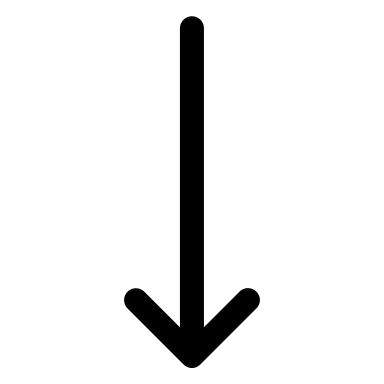 Integrovaný blok    Témata a jejich obsah       Očekávané výstupy       Dílčí vzdělávací cíleTřídní vzdělávací plánVzdělávací cíl    vzdělávací záměr    Nabídka činnostíOdpolední činnosti předškolních dětí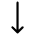 Činnosti jsou zaměřené na přípravu pro vstup do základní školy, kdy je kladen důraz na celkový rozvoj a přípravu dětí. Tyto činnosti jsou plánovány vzhledem k týdenním tématům školního vzdělávacího programu. v těchto oblastech:Počítání - rozvoj předmatematických představ, vnímání času a prostoru, vzdálenosti mezi předměty, porovnávání délky, velikosti, sčítání, odčítáníPísmenkování – rozvoj předčtenářských dovedností, procvičování výslovnosti hlásek, sluchová cvičení, reprodukce textů, dramatizace pohádek, výrazný přednesVýtvarné tvoření -  malování, stříhání, práce s materiály, výtvory do soutěží a přehlídek,na výzdobu školy, dárek pro kamarádaEnviromentální – nauka, pozorování, pokusy, práce s přírodninami a na zahradě. Pokusy a experimenty, zkoumáníHudební činnosti – zpěv doprovázený hrou na rytmické nástroje, hudebně pohybové činnosti, nácvik vystoupení při různých příležitostech prezentace školy.Grafomotorika – procvičování koordinace očí a rukou, správně zvládnutý úchop psacích potřeb, navlékání korálků, skládání mozaikyINTEGROVANÝ BLOK:  Tichý lesní světadaptace nově příchozích dětívýlet Lesná – výukový program lesní zvířataPřednáška myslivceDen Skřítků - zamykání lesaOdpoledne s rodiči - DýňováníNávštěva 3D bludištěCharakteristika integrovaného bloku:             Putování přírodou s liškou Miou, ta nás provází lesem, seznamuje nás se životem v lese, zvířaty, rostlinami a stromy. Objevujeme plody, kterými se živí zvířata a ty, které sbíráme pro sebe. Jak dlouho roste strom a z čeho vyrůstá, proč opadá listí a které stromy zůstávají zelené. Jaké vitamíny a zdravé plodiny užijeme pro zdraví, poznáme je, ochutnáme a připravíme si z nich vitamínový salát. Havran Krákora společně se strašákem Slamákem nás provází sadem a polem. Objevujeme plodiny z polí a stromů, proč musíme uklidit zahradu před zimou a jaké zásoby si na zimu připravujeme. Přijdou noví kamarádi a budou se postupně seznamovat se vším, co je obklopuje v novém pro ně neznámém prostředí a starší kamarádi jim v tom budou pomáhat. Navodíme radostnou atmosféru ve třídě, pomůžeme dětem utvářet pěkné vztahy mezi sebou navzájem. Společně zamkneme les a vydáme se do zimní krajiny.Témata a jejich obsah       Máme nové kamarádyAdaptace nových dětíJejich seznámení s prostředím a kamarádyUpevňování kamarádských vztahůPravidla třídy                     Naše městoProcházky po okolí a ve městěPoznávání našeho městaZnalost jména svého i našeho bydlištěPoznávání významných míst městaDrakKalendář počasí, roční obdobízměny v přírodě a oblékáníznaky podzimupouštění draka Naše zahrádka co roste na zahradě, co na polipodzimní plodinyzahradní nářadí a náčinípráce na zahradě, lidská práce – činnosti, povolání pečení štrůdlíkůČarovný lesles – stromy listnaté a jehličnaté, lesní plody – sběr žaludů a kaštanů pro lesní zvěřlesní plody – houby, maliny, ostružiny – nebezpečné rostlinylesní zvěř a péče o ni hry a činnosti s listy a přírodninamivýlet do výukového centra LesnáSkřítek – zamykání lesa        Šípkový čajKeře a ovocné stromy podzimní plody - ovoce, zelenina – zdravé stravovánípříprava ovocného salátuzdraví a péče o nějvitamínyBubáci, strašáci a dýněHalloween v MŠ Výroba masek a kostýmuPráce s přírodním materiálemDílna - Dýňování s rodičiOčekávané výstupy: Dítě a jeho tělo:zvládnout základní pohybové dovednosti a prostorovou orientaci, běžné způsoby pohybu v různém prostředí – běhat, skákat, udržovat rovnováhu na jedné noze, vyrovnávat svalové dysbalance v běžném pohybu; zvládat nižší překážky, různé druhy lezení, házet a chytat míčpohybovat se koordinovaně a jistě, a to i v terénu – v lese, v pískuvědomě napodobit jednoduchý pohyb podle vzoru – přizpůsobit či provést jednoduchý pohyb dle vzoru či pokynůsladit pohyb se zpěvem – doprovázet pohyb zpěvemovládat koordinaci ruky a oka - rozvíjet pracovní zručnost s přírodními materiály záměrně se soustředit na činnost, vyvinout volní úsilí, správně držet tužku; pracovat se stavebnicemi, skládankami; zvládat výtvarné činnostizvládat běžné činnosti a požadavky na dítě kladené i jednoduché praktické situacezvládnout sebeobsluhu, uplatňovat základní kulturně hygienické a zdravotně preventivní návyky – zvládat pravidelné běžné denní úkony (používat toaletní papír a splachovací zařízení, mýt si a utírat ruce, umět používat kapesník); samostatně se oblékat, svlékat, obouvat; samostatně jíst, nalít si nápojzvládnout jednoduché pracovní úkony – udržovat pořádek, zvládat jednoduché úklidové prácemít povědomí o některých způsobech ochrany osobního zdraví a bezpečí – znát a dodržovat základní pravidla chování na chodníku a na ulici; uvědomovat si, že člověk a příroda se navzájem ovlivňují, že každý může svým chováním působit na životní prostředí (podporovat či narušovat zdraví, přírodní prostředí i společenskou pohodu)znát základní zásady zdravého životního stylu – pozitivní účinky pohybu a sportu, zdravé výživy (objevovat význam ovoce a zeleniny pro zdraví člověka), činnosti a odpočinku, pobytu v příroděDítě a jeho psychika:Jazyk a řeč:pojmenovat většinu toho, čím je obklopeno – znát většinu slov a výrazů běžně používaných v prostředí dítěteporozumět slyšenému - poznat a najít k sobě slova, která se rýmují, doplnit chybějící slovoPoznávací schopnosti a funkce, představivost, fantazie, myšlenkové operace:vnímat a rozlišovat pomocí všech smyslů – zaregistrovat změny ve svém okolí (všimnout si a rozpoznat, co se změnilo ve třídě, na kamarádovi, na obrázku,…); rozlišit zvuky a známé melodie, rozlišit a napodobit rytmus; rozlišit tvary předmětů, základní geometrické tvary, barvy a vlastnosti objektů (lesk, hladkost a jiné specifické znaky); správně reagovat na světelné a akustické signályzaměřovat se na to, co je z poznávacího hlediska důležité – rozlišit známé chutě a vůně i zápachy (slané, sladké, kyselé, hořké, vůně koření, různé pochutiny)záměrně se soustředit a udržet pozornost – soustředěně poslouchat pohádku, hudební skladbu, divadelní hru, nenechat se vyrušitnaučit se nazpaměť krátké texty – zapamatovat si krátké říkanky, rozpočítadlavyjadřovat svou fantazii v tvořivých činnostech – vyjádřit fantazijní představy, tvořivě využívat přírodní materiály při pracovních a výtvarných činnostech, experimentovánízaměřovat se na to, co je z poznávacího hlediska důležité – napodobit základní geometrické znaky a tvarypřemýšlet, uvažovat, a své myšlenky i úvahy vyjádřit – chápat jednoduché souvislosti, nacházet znaky společné a rozdílnéchápat základní číselné a matematické pojmy – rozumět a používat základní pojmy označující velikostprojevovat zájem o knížky – projevovat zájem o poznávání novéhoSebepojetí, city, vůle:odloučit se na určitou dobu od rodičů, být aktivní i bez jejich podpory – přijímat pobyt v mateřské škole jako běžnou součást života (vědět, že rodiče chodí do zaměstnání, dítě do MŠ)prožívat a dětských způsobem projevovat, co cítí, snažit se ovládat své afektivní chování – přiměřeně reagovat ve známých situacích, umět se zklidnit, potlačit projev agreseDítě a ten druhý:navazovat kontakty s dospělým, překonat stud – respektovat dospělého, komunikovat s ním vhodným způsobem s ohledem na situaci a podmínky, obracet se na dospělého o pomoc, radu, rozlišovat vhodnost oslovování, tykání a vykáníznát své jméno i jména svých kamarádů – komunikovat s druhými dětmi bez vážnějších problémůpřirozeně a bez zábran komunikovat s druhým dítětem, vyjednávat s dětmi i dospělými – vyprávět, povídat, poslouchat, naslouchat druhému; chápat a respektovat názory jiného dítěte i dospěléhospolupracovat s ostatními, chovat se s ohledem na druhé – všímat si, co si druhý přeje či potřebuje; chápat, že je každý jiný, jinak vypadá, jinak se chová, chovat se ohleduplně k mladšímu, slabšímuadaptovat se na nové prostředí a život ve škole, umět se v něm orientovat respektovat potřeby jiného dítěte – všímat si, co si druhá přeje či potřebuje   Dítě a společnost:uplatňovat návyky v základních formách společenského chování ve styku s dospělými i s dětmi – umět pozdravit, poprosit, požádat, poděkovat, rozloučit se, vyslechnout sdělení, střídat se v komunikaci; dodržovat dohodnutá a pochopená pravidla vzájemného soužití v mateřské škole i na veřejnostichápat podstatu hry a její pravidla, hrát spravedlivě, nepodvádět, umět i prohrávatpochopit, že každý má ve společenství svoji roli, podle které je třeba se chovat – orientovat se v rolích a pravidlech různých společenských skupin a umět jim přizpůsobit své chovánívyjadřovat se prostřednictvím hudebních a hudebně pohybových činností – vyjadřovat se zpěvem, hrou na jednoduché rytmické nástroje   Dítě a svět:vnímat, že svět má svůj řád, že je rozmanitý a pozoruhodný - vnímat rozmanitost světa přírodyorientovat se bezpečně ve známém prostředí – ve školním prostředí, vyznat se v blízkém okolíporozumět, že změny jsou přirozené a samozřejmé, přizpůsobovat se jim – vědět, že se stále něco děje, že vše kolem nás plyne a proměňuje, to vnímat jako samozřejmé a přizpůsobovat se tomuto děnímít povědomí o významu životního prostředí pro člověka – znát co je škodlivé a nebezpečné (různé nástrahy a rizika ve spojení s přírodou) i neovlivnitelné (vítr, déšť, záplavy, teplo, sucho, mrazy); co může ohrožovat zdravé životní prostředí; všímat si nepořádku a škod, dbát o pořádek a čistotuDílčí vzdělávací cíle rozvoj pohybových schopností a zdokonalování dovedností v oblasti hrubé i jemné motoriky (koordinace a rozsahu pohybu, dýchání, koordinace ruky a oka apod.), ovládání pohybového aparátu a tělesných funkcírozvoj a užívání všech smyslůrozvoj fyzické i psychické zdatnostiosvojení si poznatků o těle a jeho zdraví, o pohybových činnostech a jejich kvalitěosvojení si poznatků a dovedností důležitých k podpoře zdraví, bezpečí, osobní pohody 
i pohody prostředíosvojení si některých poznatků a dovedností, které předcházejí čtení i psaní, rozvoj zájmu 
o psanou podobu jazyka i další formy sdělení verbální i neverbální (výtvarné, hudební, pohybové, dramatické)rozvoj tvořivosti (tvořivého myšlení, řešení problémů, tvořivého sebevyjádření)posilování přirozených poznávacích citů (zvídavosti, zájmu, radosti z objevování apod.)vytváření pozitivního vztahu k intelektuálním činnostem a k učení, podpora a rozvoj zájmu 
o učeníosvojení si elementárních poznatků o znakových systémech a jejich funkci (abeceda, čísla)poznávání sebe sama, rozvoj pozitivních citů ve vztahu k sobě (uvědomění si vlastní identity, získání sebevědomí, sebedůvěry, osobní spokojenosti)získání relativní citové samostatnostirozvoj a kultivace mravního i estetického vnímání, cítění a prožíváníseznamování s pravidly chování ve vztahu k druhémuosvojení si elementárních poznatků, schopností a dovedností důležitých pro navazování 
a rozvíjení vztahů dítěte k druhým lidempoznávání pravidel společenského soužití a jejich spoluvytváření v rámci přirozeného sociokulturního prostředí, porozumění základním projevům neverbální komunikace obvyklým v tomto prostředírozvoj schopnosti žít ve společenství ostatních lidí (spolupracovat, spolupodílet se), přináležet k tomuto společenství (ke třídě, k rodině, k ostatním dětem) a vnímat a přijímat základní hodnoty v tomto společenství uznávanéseznamování s místem a prostředím, ve kterém dítě žije, a vytváření pozitivního vztahu k němuvytváření elementárního povědomí o širším přírodním, kulturním i technickém prostředí, 
o jejich rozmanitosti, vývoji a neustálých proměnáchrozvoj schopnosti přizpůsobovat se podmínkám vnějšího prostředí i jeho změnámINTEGROVANÝ BLOK:  Putování ledovou krajinou Projekt: Advent ve školce a městěČerti ve školce, nadílkaVýlet do divadla RozmanitostíPečení perníků a vánočního cukrovízdobení vánočního stromkuúčast na slavnostním rozsvícení vánočního stromu na klášterním náměstíVánoční stromeček-akce pořádaná naší MŠ v areálu kláštera, ITC při zahájení výstavy              Adventu-Vánoční tradice.výstava prací dětí a klientů školských zařízení města a okolí.vystoupení dětí s pásmem básniček a písniček na zahájení výstavyvánoční besídka, slavnostní oběd a pohoštění pro děti, nadílka pod stromečkemhry na sněhu a ledu, poznávání vlastností sněhuvýlet na hory – bobováníCharakteristika integrovaného bloku:          Ledovou krajinou nás provázejí dva rošťáci, tučňák a tuleň - země se pozvolna ochlazuje, lidé i zvířata se připravují na zimu, některá se ukládají k zimnímu spánku. Přijíždí Martin na bílém koni a nastává adventní čas a dětmi tolik očekávané vánoční svátky spojené s rozsvíceným stromečkem, spoustou dárků, rodinné pohody a pečením voňavých perníků. Čas čtení pohádek Příběhů českého Ježíška, O medvídku Sněhulkovi, Sněhové královně. Poznáváme zimu na Severním Pólu, v krajině i na zahradě, radujeme se ze sněhu. Učíme se stavět sněhuláky, bobujeme, poznáváme zvířátka podle stop, krmíme ptáčky, seznamujeme se s různými zimními sporty. Pečujeme také o své zdraví a tělo. Připravujeme se k zápisu do školy a navštívíme kamarády, kteří už odešli, podíváme se, jak to ve škole vlastně chodí. Rozloučíme se se zimou a putujeme do kouzelné zahrady.Témata a jejich obsahMartin na bílém koniZnaky nadcházejícího ročního obdobíNácvik písníHra na divadlo legenda o MartinoviVýtvarné tvořeníPřiblížení tradicPerníková chaloupkaSeznámení s výrobou těsta z ingrediencíPečení a zdobení perníkůSmyslové poznávání Návštěva divadla RozmanitostíČertí školaZpěv písní, nácvik pásma na vystoupeníTvorba masek a kostýmůBesídka s nadílkouVýtvarné tvoření Vyslovení obavy, pocityVánoční stromečekVýroba ozdob na stromeček, příprava na výstavuDílna s rodičiZdobení stromku ve tříděSeznámení s tradicíVystoupení na zahájení výstavyAdventNavození slavnostní atmosféry , oběd ve školcePečení cukrovíVánoční přání - vyslovená a tvořenáBesídka s nadílkouVystoupení v kostele- Koncert ZŠNa Tři krále Seznámení s tradicí tříkrálové sbírkyTvorba kostýmů a korun králůPrůvod školouLedová královna, O dvanácti měsíčkáchČtení příběhu Ledové královnyCity k rodině a kamarádůmVýtvarně tvoření /saně pro královnu, kostýmy – škrabošky pro měsícePovídání o chladu a počasíCo se děje u krmelceTučňáci a EskymáciProstorová tvorba ledové zeměVýtvarné tvoření – uplatnění vlastní fantazieNácvik písní a básničekPoznatky o sněhu a ledu, vlastnosti  Zimní olympiádaZimní sporty, pojmenovat, činnostiNapodobit pohyb, pantomimaHry na lyžaře a krasobruslařkuKurz lyžování, kurz bruslení  Sněhuláci Tradiční slavnost sněhulákůTvorba masek a kostýmuPohybové hrátky – olympiáda zdatnostiStavby ze sněhu na školní zahraděOčekávané výstupy:Dítě a jeho tělo:koordinovat lokomoci a další polohy a pohyby těla – pohybovat se bezpečně ve skupině dětí, na sněhu a ledu, zvládat překážky, pohybovat se dynamicky po delší dobuovládat dechové svalstvo, sladit pohyb se zpěvem – při chůzi, při rytmických činnostech, při pohybových hráchovládat koordinaci ruky a oka – vést stopu tužky při kresbě apod., napodobit základní geometrické obrazce, písmena, tvaryzvládnout jemnou motoriku – navlékat korálky, skládat mozaikyzvládat pracovní úkony – udržovat pořádek, zvládat jednoduché úklidové prácerozlišovat, co prospívá zdraví a co mu škodí – znát základní zásady zdravého životního stylu, včetně faktorů poškozujících zdraví, včetně návykových látekznát základní pojmy užívané ve spojení se zdravím, pohybem a sportem, pojmenovat části těla a některé orgány – pojmenovat viditelné části těla a některé vnitřní orgányDítě a jeho psychika:Jazyk a řeč:domluvit se slovy i gesty, improvizovat – mít přiměřeně bohatou slovní zásobu, dokázat osvojená slova aktivně uplatnit v řeči, správně určovat a pojmenovávat věci a jevy ve svém okolí; domluvit i nonverbálně (gesta, oční kontakt, reagovat na neverbální podněty)porozumět slyšenému – rozlišit krátké a dlouhé samohláskyPoznávací schopnosti a funkce, představivost, fantazie, myšlenkové operace:zaměřovat se na to, co je z poznávacího hlediska důležité – rozpoznat odlišnosti v detailech (např. vyhledat a doplnit chybějící část obrázku, jednotlivé části složit v celek, nalézt cestu v labyrintu)naučit se zpaměti krátké texty, úmyslně si je zapamatovat a vybavit – zapamatovat si krátké říkanky, rozpočítadla, jednoduché básničky, písničky, reprodukovat je a přijmout jednoduchou dramatickou úpravu; zapamatovat si pohádku, děj a převyprávět jej; pamatovat si postup řešení (algoritmus)vyjadřovat svou představivost a fantazii v tvořivých činnostech  - konstruktivních, výtvarných (využívat tvůrčí a výtvarné techniky k výzdobě prostředí), hudebních (vlastní rytmické doprovody), pohybových či dramatických (vyjádřit vlastní pohybové představy)rozlišovat některé obrazné symboly a porozumět jejich významu – poznat některá písmena a číslice, napsané své jméno, graficky označit své výtvory (např. použít nějaký symbol)chápat prostorové, elementární časové pojmy - zvládat orientaci v prostoru dle slovních pokynů, orientovat se v časových údajích v rámci dnechápat základní číselné a matematické pojmy a dle potřeby je používat - poznat základní geometrické tvary, orientovat se na číselné řadě 1-6, rozumět a používat základní pojmy označující hmotnost přemýšlet, uvažovat, vést jednoduché úvahy – chápat jednoduché souvislosti, nacházet znaky společné a rozdílné, dle společných či rozdílných znaků zobecňovat; řešit jednoduché labyrinty, rébusypostupovat a učit se podle pokynů a instrukcí – odlišit hru od systematické činnosti, projevovat zájem o nové věci, dotazovat se při nedorozumění, zkoušet, experimentovatprojevovat zájem o knížky, soustředěně poslouchat četbu – projevit zájem o poznávání písmen a číslic, prohlížet si knihy, znát některé dětské knihy a vyprávět o nichSebepojetí, city, vůle:předvést naučené básně a písně - umět veřejně vystupovat beze studuuvědomovat si citovou vazbu k rodinným příslušníkům a k lidem kolem násuvědomovat si své limity, přijímat pozitivní ocenění i případný neúspěch – odhadnout, na co stačí, uvědomovat si, co mu nejde, co je pro ně obtížné; hodnotit druhé, sebe hodnotit vzhledem k aktuální situaci a možnostemDítě a ten druhý:prožívat radost z možnosti někoho obdarovat, splnit přání druhýchchápat, že všichni lidé mají stejnou hodnotu, přestože každý je jiný – respektovat rozdílné schopnosti, cítit sounáležitost s ostatními, uvědomovat si vztahy mezi lidmi (kamarádství, přátelství, vztahy mezi pohlavími, úcta ke stáří)spolupracovat s ostatními – spolupracovat při hrách a aktivitách nejrůznějšího zaměření, být ostatním partneremuvědomovat si svá práva ve vztahu k druhému, respektovat práva druhých – obhajovat své potřeby, svůj postoj či přání, přijímat také názor druhého, dohodnout se na kompromisním řešení, spoluvytvářet prostředí pohodyDítě a společnost:projevovat ohleduplnost a zdvořilost ke svým kamarádům i dospělým, vážit si jejich práce a úsilív kulturních místech respektovat dohodnutá pravidla a nerušit ostatní při vnímání uměníDítě a svět:osvojit si poznatky o okolním prostředí, které jsou dítěti momentálně blízké – poznatky o přírodních jevech a dějích, o kultuře,...)seznámit se s tradicemi tohoto období – ctít tradice, oslavyuvědomovat si, že se člověk a příroda navzájem ovlivňují – ne každý svým chováním může působit na životní prostředívšímat si změn a dění v nejbližším okolí – zajímat se, co se v okolí děje, všímat si dění změn ve svém okolí (např. v přírodě), proměny komentovat, přizpůsobit oblečení (rozlišení pocitu chladu a tepla)Dílčí vzdělávací cíle rozvoj pohybových schopností a zdokonalování dovedností v oblasti hrubé i jemné motoriky (koordinace a rozsahu pohybu, dýchání, koordinace ruky a oka apod.), ovládání pohybového aparátu a tělesných funkcíosvojení si věku přiměřených praktických dovednostíosvojení si poznatků a dovedností důležitých k podpoře zdraví, bezpečí, osobní pohody 
i pohody prostředírozvoj řečových schopností a jazykových dovedností receptivních (vnímání, naslouchání, porozumění) i produktivních (výslovnosti, vytváření pojmů, mluvního projevu, vyjadřování)osvojení si některých poznatků a dovedností, které předcházejí čtení i psaní, rozvoj zájmu 
o psanou podobu jazyka i další formy sdělení verbální i neverbální (výtvarné, hudební, pohybové, dramatické)rozvoj tvořivosti (tvořivého myšlení, řešení problémů, tvořivého sebevyjádření)vytváření pozitivního vztahu k intelektuálním činnostem a k učení, podpora a rozvoj zájmu 
o učeníosvojení si elementárních poznatků o znakových systémech a jejich funkci (abeceda, čísla)poznávání sebe sama, rozvoj pozitivních citů ve vztahu k sobě (uvědomění si vlastní identity, získání sebevědomí, sebedůvěry, osobní spokojenosti)rozvoj schopnosti citové vztahy vytvářet, rozvíjet je a city plně prožívatrozvoj poznatků, schopností a dovedností umožňujících pocity, získané dojmy a prožitky vyjádřitrozvoj a kultivace mravního i estetického vnímání, cítění a prožíváníseznamování s pravidly chování ve vztahu k druhémuosvojení si elementárních poznatků, schopností a dovedností důležitých pro navazování 
a rozvíjení vztahů dítěte k druhým lidemvytváření prosociálních postojů (rozvoj sociální citlivosti, tolerance, respektu, přizpůsobivosti apod.)rozvoj základních kulturně společenských postojů, návyků a dovedností dítěte, rozvoj schopnosti projevovat se autenticky, chovat se autonomně, prosociálně a aktivně se přizpůsobovat společenskému prostředí a zvládat jeho změnyvytvoření povědomí o mezilidských morálních hodnotáchseznamování se světem lidí, kultury a umění, osvojení si základních poznatků o prostředí, v němž dítě žijeseznamování s místem a prostředím, ve kterém dítě žije, a vytváření pozitivního vztahu k němuvytváření elementárního povědomí o širším přírodním, kulturním i technickém prostředí, 
o jejich rozmanitosti, vývoji a neustálých proměnáchrozvoj schopnosti přizpůsobovat se podmínkám vnějšího prostředí i jeho změnámvytvoření povědomí o vlastní sounáležitosti se světem, se živou a neživou přírodou, lidmi, společností, planetou ZemíINTEGROVANÝ BLOK: Co si zasadíme, to sklidímeZajíčkův poklad, jarní tvoření – velikonoční dílnaJarní příprava naší zahrady - odpoledne s rodičiPřednáška o ochraně přírody Přednáška výživové poradkyně - odpoledne s rodičiprohlídka cisterciáckého kláštera v OsekuCharakteristika integrovaného bloku:              Odemykáme zemi jarním klíčem, sázíme semínka, pozorujeme jejich růst, staráme se o zahrádku. Pěstujeme zeleninu na záhoncích, plejeme a okopáváme, sklízíme jí a připravujeme si z ní chutnou a zdravou svačinku. Učíme se poznávat zvířátka, staráme se o naše svěřence na farmě i na naší zahrádce. Prostřednictví známých příběhů O krtečkovi, Ferdovi mravenci, Včelce Máje poznáváme život v trávě i v zemi, pozorujeme a poznáváme jak i ve zvířecím světě toto funguje - žížaly, mravenci, včelky. Pečujeme o přírodu, učíme se jak důležitá pro náš život je ochrana a čistota přírody a našeho okolí, pečujeme o své zdraví a probouzíme tělo jarní očistou. Poznáváme zvyky a tradice, společně s rodiči tvoříme. Na zahradě tvoříme, cvičíme a poznáváme sami sebe a své tělo, dovednosti a obratnost, zdravé riziko, experimentujeme. Témata a jejich obsahŘemesla a povoláníPoznatky o povoláních rodičůPoznatky o tradičních řemeslechHry na pekaře, kovářePantomima a tance se zpěvemJarmarkTradiční jarmark ve školce ve spolupráci s rodičiTvoření výrobků a předmětůStavba tržiště Jarmarku a výzdobaMasky a kostýmyJarní očista těla, moje zdravíPoznatky o těle a o zdravíVitamíny a zdraví prospěšné potravinyOchrana zdravíJarní klíčPočasí a probouzející se přírodaSledování změn v příroděOdemykání potoka jarním klíčemVýtvarné tvořeníCo si zasadíme, to sklidímeSázení semínek, kypření půdyZalévání, sledování růstuPřesazování do zahradyPéče o rostlinyZvířata na farměPoznatky o domácích zvířatechNávštěva farmyPozorování drůbeže a drobného domácího zvířectva, užitekPohádka O slepičce a kohotkoviVčelí medvídciPovídání o významu včelPřednáška o včelách a včelařstvíTanečky a zpěvy Jarní loukaPoznávání a pozorování hmyzuZkumavky a lupyVývoj motýlaBeruškový den na jarní louceVelikonoceTradice a význam VelikonocVýtvarné tvoření z různých materiálůTvoření s rodiči – dílnaZajíčkův poklad . hledání pokladu dle indiciíČarodějniceNácvik básní a písníRej čarodějnic, výroba kostýmů a masekFantazie při vymýšlení rámu a zaklínadlaSmyslové poznáváníOčekávané výstupy:Dítě a jeho tělo:koordinovat lokomoci a další polohy a pohyby těla – pohybovat se bezpečně ve skupině dětí, na sněhu a ledu, zvládat překážky, pohybovat se dynamicky po delší dobuovládat dechové svalstvo, sladit pohyb se zpěvem – při chůzi, při rytmických činnostech, při pohybových hráchovládat koordinaci ruky a oka – vést stopu tužky při kresbě apod., napodobit základní geometrické obrazce, písmena, tvaryzvládnout jemnou motoriku – navlékat korálky, skládat mozaikyzvládat pracovní úkony – udržovat pořádek, zvládat jednoduché úklidové prácerozlišovat, co prospívá zdraví a co mu škodí – znát základní zásady zdravého životního stylu, včetně faktorů poškozujících zdraví, včetně návykových látekznát základní pojmy užívané ve spojení se zdravím, pohybem a sportem, pojmenovat části těla a některé orgány – pojmenovat viditelné části těla a některé vnitřní orgányDítě a jeho psychika:Jazyk a řeč:domluvit se slovy i gesty, improvizovat – mít přiměřeně bohatou slovní zásobu, dokázat osvojená slova aktivně uplatnit v řeči, správně určovat a pojmenovávat věci a jevy ve svém okolí; domluvit i nonverbálně (gesta, oční kontakt, reagovat na neverbální podněty)porozumět slyšenému – rozlišit krátké a dlouhé samohláskyPoznávací schopnosti a funkce, představivost, fantazie, myšlenkové operace:zaměřovat se na to, co je z poznávacího hlediska důležité – rozpoznat odlišnosti v detailech (např. vyhledat a doplnit chybějící část obrázku, jednotlivé části složit v celek, nalézt cestu v labyrintu)naučit se zpaměti krátké texty, úmyslně si je zapamatovat a vybavit – zapamatovat si krátké říkanky, rozpočítadla, jednoduché básničky, písničky, reprodukovat je a přijmout jednoduchou dramatickou úpravu; zapamatovat si pohádku, děj a převyprávět jej; pamatovat si postup řešení (algoritmus)vyjadřovat svou představivost a fantazii v tvořivých činnostech  - konstruktivních, výtvarných (využívat tvůrčí a výtvarné techniky k výzdobě prostředí), hudebních (vlastní rytmické doprovody), pohybových či dramatických (vyjádřit vlastní pohybové představy)rozlišovat některé obrazné symboly a porozumět jejich významu – poznat některá písmena a číslice, napsané své jméno, graficky označit své výtvory (např. použít nějaký symbol)chápat prostorové, elementární časové pojmy - zvládat orientaci v prostoru dle slovních pokynů, orientovat se v časových údajích v rámci dnechápat základní číselné a matematické pojmy a dle potřeby je používat - poznat základní geometrické tvary, orientovat se na číselné řadě 1-6, rozumět a používat základní pojmy označující hmotnost přemýšlet, uvažovat, vést jednoduché úvahy – chápat jednoduché souvislosti, nacházet znaky společné a rozdílné, dle společných či rozdílných znaků zobecňovat; řešit jednoduché labyrinty, rébusypostupovat a učit se podle pokynů a instrukcí – odlišit hru od systematické činnosti, projevovat zájem o nové věci, dotazovat se při nedorozumění, zkoušet, experimentovatprojevovat zájem o knížky, soustředěně poslouchat četbu – projevit zájem o poznávání písmen a číslic, prohlížet si knihy, znát některé dětské knihy a vyprávět o nichSebepojetí, city, vůle:předvést naučené básně a písně - umět veřejně vystupovat beze studuuvědomovat si citovou vazbu k rodinným příslušníkům a k lidem kolem násuvědomovat si své limity, přijímat pozitivní ocenění i případný neúspěch – odhadnout, na co stačí, uvědomovat si, co mu nejde, co je pro ně obtížné; hodnotit druhé, sebe hodnotit vzhledem k aktuální situaci a možnostemDítě a ten druhý:prožívat radost z možnosti někoho obdarovat, splnit přání druhýchchápat, že všichni lidé mají stejnou hodnotu, přestože každý je jiný – respektovat rozdílné schopnosti, cítit sounáležitost s ostatními, uvědomovat si vztahy mezi lidmi (kamarádství, přátelství, vztahy mezi pohlavími, úcta ke stáří)spolupracovat s ostatními – spolupracovat při hrách a aktivitách nejrůznějšího zaměření, být ostatním partneremuvědomovat si svá práva ve vztahu k druhému, respektovat práva druhých – obhajovat své potřeby, svůj postoj či přání, přijímat také názor druhého, dohodnout se na kompromisním řešení, spoluvytvářet prostředí pohodyDítě a společnost:projevovat ohleduplnost a zdvořilost ke svým kamarádům i dospělým, vážit si jejich práce a úsilív kulturních místech respektovat dohodnutá pravidla a nerušit ostatní při vnímání uměníDítě a svět:osvojit si poznatky o okolním prostředí, které jsou dítěti momentálně blízké – poznatky o přírodních jevech a dějích, o kultuře, ...)seznámit se s tradicemi tohoto období – ctít tradice, oslavyuvědomovat si, že se člověk a příroda navzájem ovlivňují – ne každý svým chováním může působit na životní prostředívšímat si změn a dění v nejbližším okolí – zajímat se, co se v okolí děje, všímat si dění změn ve svém okolí (např. v přírodě), proměny komentovat, přizpůsobit oblečení (rozlišení pocitu chladu a tepla)Dílčí vzdělávací cíle osvojení si věku přiměřených praktických dovednostíosvojení si poznatků o těle a jeho zdraví, o pohybových činnostech a jejich kvalitěosvojení si poznatků a dovedností důležitých k podpoře zdraví, bezpečí, osobní pohody 
i pohody prostředívytváření zdravých životních návyků a postojů jako základů zdravého životního stylurozvoj řečových schopností a jazykových dovedností receptivních (vnímání, naslouchání, porozumění) i produktivních (výslovnosti, vytváření pojmů, mluvního projevu, vyjadřování)psanou podobu jazyka i další formy sdělení verbální i neverbální (výtvarné, hudební, pohybové, dramatické)rozvoj tvořivosti (tvořivého myšlení, řešení problémů, tvořivého sebevyjádření)posilování přirozených poznávacích citů (zvídavosti, zájmu, radosti z objevování apod.vytváření základů pro práci s informacemipoznávání sebe sama, rozvoj pozitivních citů ve vztahu k sobě (uvědomění si vlastní identity, získání sebevědomí, sebedůvěry, osobní spokojenosti)získání schopnosti záměrně řídit svoje chování a ovlivňovat vlastní situaciposilování prosociálního chování ve vztahu k ostatním lidem (v rodině, v mateřské škole, 
v dětské herní skupině apod.)rozvoj interaktivních a komunikativních dovedností verbálních i neverbálníchrozvoj kooperativních dovednostípoznávání pravidel společenského soužití a jejich spoluvytváření v rámci přirozeného sociokulturního prostředí, porozumění základním projevům neverbální komunikace obvyklým v tomto prostředírozvoj schopnosti žít ve společenství ostatních lidí (spolupracovat, spolupodílet se), přináležet k tomuto společenství (ke třídě, k rodině, k ostatním dětem) a vnímat a přijímat základní hodnoty v tomto společenství uznávanérozvoj základních kulturně společenských postojů, návyků a dovedností dítěte, rozvoj schopnosti projevovat se autenticky, chovat se autonomně, prosociálně a aktivně se přizpůsobovat společenskému prostředí a zvládat jeho změnyvytvoření povědomí o mezilidských morálních hodnotáchseznamování se světem lidí, kultury a umění, osvojení si základních poznatků o prostředí, v němž dítě žijeseznamování s místem a prostředím, ve kterém dítě žije, a vytváření pozitivního vztahu k němuvytváření elementárního povědomí o širším přírodním, kulturním i technickém prostředí, 
o jejich rozmanitosti, vývoji a neustálých proměnáchpoznávání jiných kulturpochopení, že změny způsobené lidskou činností mohou prostředí chránit a zlepšovat, ale také poškozovat a ničitosvojení si poznatků a dovedností potřebných k vykonávání jednoduchých činností v péči 
vytvoření povědomí o vlastní sounáležitosti se světem, se živou a neživou přírodou, lidmi, společností, planetou ZemíINTEGROVANÝ BLOK: Páni řek, moří a oceánůVýlet Flájská přehrada, dřevařský plavební kanálpoznávání toků ve městě, soustava rybníků v klášterních zahradáchpředplavecký výcvik- plavecká škola LitvínovCharakteristika integrovaného bloku:   Putujeme světem s piráty, námořníky a potápěči. Poznáváme vlastnosti vody, koloběh vody v přírodě, změny a jevy počasí. Učíme se uvědomovat si vodu, jako nejdůležitější součást našeho života, chránit ji a vnímat její ochranu a udržitelnost pro další život.Poznáváme život ve vodách i kolem nich, ryby, ptáky a ostatní tvory, čteme si příběhy o Rákosníčkovi, vodníku Česílkovi, Bubácích a Hastrmanech. Pouštíme loďky se vzkazy a našimi přáními, stavíme v písku vodní cesty a mlýnek. Pozorujeme důmyslnou sestavu rybníků a potoka ve městě vybudovanou cisterciáky.Témata a jejich obsahCesta vodní kapičkyPoznatky o vodě, skupenstvíVýznam vody v přírodě a pro život na ZemiOchrana vodních tokůVýlet na přehradu FlájeRybník Život ve vodě a kolem nějKruhy na vodě, pokus co plaveHry na vodníkyPohádkové čtení o hastrmanech Od potoka k mořiCestování po voděKam až voda z potoka doplujeTvorba skládání z papíruVýroba lodiček s rodičiCestou kolem potoka, pozorováníPod mořskou hladinouPodmořský život, zvířataVelikost vodní plochy oceánu na ZemiSeznámení s mapou a globusemOčekávané výstupyDítě a jeho tělo:Zacházet s běžnými předměty denní potřeby, hračkami, pomůckami, nástroji a materiály - napodobit základní geometrické obrazce, různé tvary, popř. písmena, zacházet správně s jednoduchými rytmickými a hudebními nástrojiZvládnout základní pohybové dovednosti a prostorovou orientaci, běžné způsoby pohybu v různém prostředí - běhat, skákat, udržovat rovnováhu na jedné noze, pohybovat se koordinovaně a jistě, a to i v různém přírodním terénu (např. v lese, na sněhu, v písku)  Mít povědomí o významu péče o čistotu a zdraví, aktivního pohybu a zdravé výživy - znát základní zásady zdravého životního stylu (např. o pozitivních účincích pohybu a sportu, hygieny, zdravé výživy, činnosti a odpočinku, pobytu v přírodě, otužování) a o faktorech poškozujících zdraví včetně návykových látek, uvědomovat si, co je nebezpečnéDítě a jeho psychika:Jazyk a řečVyjadřovat samostatně a smysluplně myšlenky, nápady, pocity, ve vhodně zformulovaných větách - předat vzkaz, chápat jednoduché hádanky a vtipy Poznávací schopnosti a funkce, představivost, fantazie, myšlenkové operaceVnímat a rozlišovat pomocí všech smyslů - sluchem rozlišit slova, slabiky, počáteční slabiky a hlásky ve slovech, správně reagovat na světelné a akustické signály Vyjadřovat svou představivost a fantazii v tvořivých činnostech - s materiály, barvami (např. vytvořit koláž, smíchat barvy, zapouštět barvy do klovatiny)  Rozlišovat některé obrazné symboly a porozumět jejich významu a funkci - s materiály, barvami (např. vytvořit koláž, smíchat barvy, zapouštět barvy do klovatiny)   Přemýšlet, uvažovat, a své myšlenky i úvahy vyjádřit - porovnat a uspořádat předměty dle stanoveného pravidla (např. od nejmenšího k největšímu; poznat, co do skupiny nepatří), třídit předměty minimálně dle jednoho kritéria (např. roztřídit knoflíky na hromádky dle barvy, tvaru, velikosti)Vnímat, že je zajímavé dozvídat se nové věci, využívat - zacházet s předměty digitální technologie, využívat nejzákladnější funkce počítače (zapnout-vypnout, práce s myší, jednoduchou klávesnicí)Sebepojetí, city, vůleVyvinout volní úsilí, soustředit se na činnost i její dokončení - odhadnout, na co stačí, uvědomovat si, co neumí a co se chce naučit (vyhledávat příležitosti, umět požádat o pomoc)    Dítě a ten druhý:Uvědomovat si svá práva ve vztahu k druhému, přiznávat stejná práva druhým a respektovat je - chápat, že každý je jiný, jinak vypadá, jinak se chová, něco jiného umí či neumí a že je to přirozené, k mladšímu, slabšímu či postiženému dítěti se chovat citlivě a ohleduplně (neposmívat se mu, pomáhat mu, chránit ho)    Dítě a svět: Orientovat se bezpečně ve známém prostředí i v životě tohoto prostředí - mít poznatky o planetě Zemi, vesmíru apod. (např. o koloběhu vody, střídání denních i ročních období a jejich příčinách, některých planetách)Mít povědomí o významu životního prostředí (přírody i společnosti) pro člověka, uvědomovat si, že způsobem, jakým se lidé chovají, ovlivňují vlastní zdraví i životní prostředí - uvědomovat si, že člověk a příroda se navzájem ovlivňují, že každý může svým chováním působit na životní prostředí (podporovat či narušovat zdraví, přírodní prostředí i společenskou pohodu)Dílčí vzdělávací cíle uvědomění si vlastního tělarozvoj a užívání všech smyslůosvojení si věku přiměřených praktických dovednostívytváření zdravých životních návyků a postojů jako základů zdravého životního stylurozvoj řečových schopností a jazykových dovedností receptivních (vnímání, naslouchání, porozumění) i produktivních (výslovnosti, vytváření pojmů, mluvního projevu, vyjadřování)rozvoj komunikativních dovedností (verbálních i neverbálních) a kultivovaného projevurozvoj tvořivosti (tvořivého myšlení, řešení problémů, tvořivého sebevyjádření)posilování přirozených poznávacích citů (zvídavosti, zájmu, radosti z objevování apod.)vytváření pozitivního vztahu k intelektuálním činnostem a k učení, podpora a rozvoj zájmu 
o učenírozvoj schopnosti citové vztahy vytvářet, rozvíjet je a city plně prožívatrozvoj poznatků, schopností a dovedností umožňujících pocity, získané dojmy a prožitky vyjádřitrozvoj a kultivace mravního i estetického vnímání, cítění a prožívánívytváření prosociálních postojů (rozvoj sociální citlivosti, tolerance, respektu, přizpůsobivosti apod.)rozvoj kooperativních dovednostírozvoj schopnosti žít ve společenství ostatních lidí (spolupracovat, spolupodílet se), přináležet k tomuto společenství (ke třídě, k rodině, k ostatním dětem) a vnímat a přijímat základní hodnoty v tomto společenství uznávanévytváření povědomí o existenci ostatních kultur a národnostívytvoření základů aktivních postojů ke světu, k životu, pozitivních vztahů ke kultuře a umění, rozvoj dovedností umožňujících tyto vztahy a postoje vyjadřovat a projevovatrozvoj společenského i estetického vkusuvytváření elementárního povědomí o širším přírodním, kulturním i technickém prostředí, 
o jejich rozmanitosti, vývoji a neustálých proměnáchvytvoření povědomí o vlastní sounáležitosti se světem, se živou a neživou přírodou, lidmi, společností, planetou ZemíINTEGROVANÝ BLOK : až na konec světanávštěva městské knihovnypěší tůra koupaliště a 3D bludiště v korunách stromůrozloučení se školáky celodenní výlet oblastní kolo- Olympiáda školekCharakteristika integrovaného bloku:                   Cestujeme po letadlem, balónem i na kole. Naší planetou, kontinenty a vzdálenými zeměmi. Zjistíme, kde na planetě žijeme my a kde ostatní lidé, seznámíme se s dětmi a zvířaty, čím se lidé živí a také co jedí, jakou řečí mluví. Hrajeme si na cestovatele a objevujeme svět, orientujeme se na mapě, podnikáme výlety do blízkého i vzdálenějšího okolí. Učíme se jak svět a přírodu chránit, jak se máme chovat, abychom ji neškodili a neničili své okolí. Loučíme se s kamarády a se školkou.Témata a jejich obsah Kouzla knih Oblíbené knížky, druhy knih, hledání informacíNávštěva knihovny a návštěva školyPředčítání příběhůČtení babiček PohádkyHraní, čtení, dramatizace pohádekPříprava na vystoupení ve Společenském centru, divadloTvoření vlastní pohádkové knihyHry na princezny a prince  Cestujeme vším, co jedeDopravní prostředky a poznatky o nichCestování a možnost dostat se do světaZemě, které už známeHledání v encyklopediiBezpečnost na silniciPřehlídka a přednáška o práci Hasičů  Tematická rozlučka -pracovní názevPříprava rozloučení se školáky a vystoupení pro rodičeNácvik pásma básní a písníPodkladem pro obsah tématu je většinou největší zájem o téma ,,Téma roku“/Rytíři, cestovatelé, piráti…/   Letní osvěženíPoznatky o létě a letním teplém počasíOsvěžení – meloun, jiné letní ovoce, ochutnávka salátuZážitky z dovolenýchVlastní vyprávění   Přijela pouťTradiční Osecká pouťTěšení se na poutový víkend vyprávění o tržišti a divadlech,Vystoupení provazochodkyně a poslech historické hudbyPozorování stavby lunaparku při PVNávštěva výstavy zvířectva Chovatelů OsekKonec prázdninLoučení se se školkou a kamarádyVyjádření pocitů při loučeníTěšení se na školu, vyjádření obavy a pocitůSpolečné hry starších a mladších kamarádůOčekávané výstupy:Dítě a jeho tělo:zvládnout základní pohybové dovednosti a prostorovou orientaci – běhat, skákat, udržovat rovnováhu, házet a chytat míč, užívat různé náčiní, nářadízachovávat správné držení těla – postavit se zpříma a udržet správné držení těla po dobu vnější kontrolyovládat koordinaci ruky a oka, zvládnout jemnou motoriku – upřednostňovat užívání pravé či levé ruky při kreslení či v jiných činnostechzvládat jemnou motoriku – tužku držet správně, pracovat se stavebnicemi, skládankami, navlékat korálky, zavázat kličku, skládat mozaikyzvládat jednoduchou obsluhu a pracovní úkony – samostatně se oblékat, svlékat, obouvat, samostatně jíst, používat příbor; udržovat pořádek, zvládat jednoduché úklidové prácemít povědomí o některých způsobech ochrany osobního zdraví a bezpečí -  vědět, jak se vyhnout nebezpečí (být opatrné, obezřetné, kam se v případě potřeby obrátit o pomoc, koho přivolat)Dítě a jeho psychika:Jazyk a řeč:vyjadřovat samostatně a smysluplně myšlenky, nápady, pocity ve vhodně zformulovaných větách – mít přiměřeně bohatou slovní zásobu, používat jednoduchá souvětí, vyjádřit myšlenku, nápad, mínění, popsat situaci, událostvyjadřovat se samostatně a gramaticky správně – vyslovovat všechny hlásky správně a mluvit zřetelně, gramaticky správně, v přiměřeném tempupojmenovat členy rodiny, znát jméno, příjmení a adresu bydlištěPoznávací schopnosti a funkce, představivost, fantazie, myšlenkové operace:zaměřovat se na to, co je z poznávacího hlediska důležité – odhalit podstatné a nepodstatné znaky, charakteristické znaky předmětů, osob, zvířatvyvinout volní úsilí, soustředit se na činnost a její dokončení – udržet pozornost, dokončit hru i rozdělanou činnost, nenechat se vyrušitzachycovat skutečnosti ze svého okolí a vyjadřovat své prožitky a představy – zobrazovat objekty reálné i fantazijní různými výtvarnými výrazovými prostředky; vyjadřovat se zpěvem, hrou na jednoduché rytmické či hudební nástroje, hudebně pohybovou činností rozlišovat některé obrazné symboly a porozumět jejich významu a funkci – rozlišit obrazné symboly, piktogramy a značky, umět je používat (obrázkové čtení), pochopit význam piktogramu (např. pravidla chování ve skupině, v hromadném dopravním prostředku, znát význam dopravních značek a označení nebezpečí – elektřina, zákaz skákání do vody, rozdělávání ohně)orientovat se v prostoru i rovině, částečně se orientovat v čase – orientovat se v řadě (první, poslední, uprostřed), uvědomit si plynutí v čase (noc, den, ráno, večer, včera, dnes, zítra, dny v týdnu)chápat základní číselné a matematické pojmy – orientovat se v číselné řadě 1-10, posoudit početnost, více a méně, chápat číslo jako počet prvkůpochopit poučení z knih, vyhledávat si informace postupovat a učit se podle pokynů a instrukcí – nechat se získat pro záměrné učení, odlišit hru od systematické povinnostiSebepojetí, city, vůle:uvědomovat si svou samostatnost, umět rozhodovat o svých činnostech – samostatně splnit jednoduchý úkol, poradit si v běžné a opakující se situaci, cítit ze své samostatnosti uspokojeníve známých a opakujících situacích ovládat svoje city a přizpůsobit jim své chování – reagovat přiměřeně dané situaci (odmítat agresi, přijímat vzor společenského chování, umět se podřídit)zachytit a vyjádřit své prožitky – přirozeně projevovat radost ze zvládnutého a z poznanéhoDítě a ten druhý:přirozeně a bez zábran komunikovat s druhým dítětem – chápat a respektovat názory jiného dítěte, domlouvat se, vyjednávat; cítit sounáležitost s ostatnímiDítě a společnost:uvědomovat si, že ne všichni lidé respektují pravidla chování, učit se odmítat společensky nežádoucí chování – vnímat co je lež, nespravedlnost, ubližování, lhostejnost; pojmenovat povahové vlastnostirespektovat rozdílné vlastnosti, schopnosti a dovednosti svých vrstevníků – vnímat odlišnosti a podle toho přizpůsobovat i své přístupyvnímat umělecké a kulturní podněty, hodnotit své zážitky – pozorně poslouchat a sledovat se zájmem uměleckou produkci (literární, filmovou, výtvarnou, dramatickou); vyjádřit a zhodnotit prožitky; těšit se z hezkých a příjemných zážitků, z přírodních i kulturních krás i setkávání se s uměnímDítě a svět:mít povědomí o světě a lidech různé pleti na celé planetě – uvědomovat si, že jak svět přírody, tak i svět lidí je na různých částech naší planety různorodý a pestrý a ne vždy šťastný; mít poznatky o existenci jiných zemí, národů, kultur (znát typické znaky některých významných národů – přírodní podmínky, oblečení, zvyky, strava, stavby, jazyk, zvířata, rostliny)pomáhat pečovat o životní prostředí – všímat si nepořádku a škod, dbát o pořádek a čistotu, spoluvytvářet pohodu prostředí, cítit se spokojeně a bezpečněrozlišovat aktivity, které mohou zdraví prostředí podporovat a které je mohou poškozovat – znát, co je škodlivé a nebezpečné (různé nástrahy a rizika ve spojení s přírodou) i neovlivnitelné – vítr, déšť, záplavy, teplo, sucho), co může ohrožovat zdravé životní prostředíDílčí vzdělávací cíle osvojení si poznatků a dovedností důležitých k podpoře zdraví, bezpečí, osobní pohody 
i pohody prostředívytváření zdravých životních návyků a postojů jako základů zdravého životního stylurozvoj řečových schopností a jazykových dovedností receptivních (vnímání, naslouchání, porozumění) i produktivních (výslovnosti, vytváření pojmů, mluvního projevu, vyjadřování)o psanou podobu jazyka i další formy sdělení verbální i neverbální (výtvarné, hudební, pohybové, dramatické)rozvoj, zpřesňování a kultivace smyslového vnímání, přechod od konkrétně názorného myšlení k myšlení slovně-logickému (pojmovému), rozvoj paměti a pozornosti, přechod 
od bezděčných forem těchto funkcí k úmyslným, rozvoj a kultivace představivosti a fantazierozvoj tvořivosti (tvořivého myšlení, řešení problémů, tvořivého sebevyjádření)osvojení si elementárních poznatků o znakových systémech a jejich funkci (abeceda, čísla)vytváření základů pro práci s informacemipoznávání sebe sama, rozvoj pozitivních citů ve vztahu k sobě (uvědomění si vlastní identity, získání sebevědomí, sebedůvěry, osobní spokojenosti)rozvoj interaktivních a komunikativních dovedností verbálních i neverbálníchrozvoj kooperativních dovednostíochrana osobního soukromí a bezpečí ve vztazích s druhými dětmi i dospělýmirozvoj schopnosti žít ve společenství ostatních lidí (spolupracovat, spolupodílet se), přináležet k tomuto společenství (ke třídě, k rodině, k ostatním dětem) a vnímat a přijímat základní hodnoty v tomto společenství uznávanéseznamování se světem lidí, kultury a umění, osvojení si základních poznatků o prostředí, v němž dítě žijepoznávání jiných kulturo okolí při spoluvytváření zdravého a bezpečného prostředí a k ochraně dítěte před jeho nebezpečnými vlivyrozvoj úcty k životu ve všech jeho formách7/ evaluační systémZÁŘÍ- PROSINEC-------------------------připravenost tříd na začátek školního roku - materiálně, esteticky, dokumentace-přijímání dětí od rodičů, jednání s rodiči, napomáhání adaptačnímu procesu dětí-volba témat daného integrovaného bloku-vhodné motivační prostředky k samostatně řízeným činnostem dětí, respektování dítěte při volbě      těchto činností-sebevzdělávání pedagogů - studium odborné literatury, vzdělávací kurzyLEDEN- BŘEZEN-------------------------cvičení pro málo aktivizované oblasti těla, uplatnění relaxačních chvilek během dne-volba témat daného integrovaného bloku-funkčnost záznamu o dítěti-využívání odborné literatury a zkušeností ze vzdělávacích seminářů-výsledky péče o děti vyžadující zvláštní péči a pozornost – kontakt s rodiči těchto dětíDUBEN – ČERVEN---------------------------prolínání vzdělávací nabídky do pobytů venku, využívání prostředí zahrady, v jaké formě jsou využity poznatky z pobytů venku v plánované řízené výchovné části-volba témat daného integrovaného bloku-případné odklady školní docházky – zdůvodnění-úroveň spolupráce učitelky-rodičů a ZŠ v oblasti přípravy dítěte ke vstupu do ZŠ-prezentace školy na veřejnosti pro zvýšení kreditu školyČERVENEC-SRPEN-------------------------------volba témat daného integrovaného bloku-naplňování cílů školního vzdělávacího programu a výsledků vzdělávání - očekávaných výstupů u dětí  - zhodnocení zjišťování spokojenosti rodičů a dětí s naší MŠ - dotazník-kvalita výsledků vzdělávání – ročně – vlastní hodnoceníKRITÉRIA PRO OHODNOCOVÁNÍ PRACOVNÍKÚ-------------------------------------------------------------------PEDAGOGIČTÍ PRACOVNÍCI----------------------------------------1. Kvalita výchovně vzdělávací práce, přístup k dětem – citlivé jednání s dětmi, individuální     péče, pedagogická diagnostika/péče o řeč a slovní zásobu - výsledky/.2. kvalita vedení třídní dokumentace3. Zájem o sebevzdělávání a další odborné studia, uplatnění v praxi.4. Iniciativa při akcích mateřské školy, propagace mateřské školy na veřejnosti,   podpora růstu kreditu školy/spolupráce, iniciativa/.5. Způsob spolupráce s rodiči a veřejností.PROVOZNÍ PRACOVNÍCI----------------------------------1.  Kvalita plnění daných pracovních povinností, pečlivost, výsledky práce2.  Iniciativa při zastupování za nepřítomné3.  Vstřícný a laskavý vztah k dětem4.   Účast na akcích mateřské školy/aktivita/5.   Propagace kladného profilu školyPlán hospitační činnosti:Skutečnosti, které budou pravidelně sledované a hodnocené při každé hospitaci:Plánování a příprava na činnost (dokumentace)Kritéria: jasný záměr              promyšlený cíl a obsah              stanovený očekávaný výstup             aktivity zabezpečují všestranný rozvoj osobnosti dítěteMateriální podmínky pro činnostKritéria: prostředí třídy je estetické, vypovídá o výtvarných a pracovních činnostech              pro činnosti dětí je včas připraven dostatek praktických pomůcek pro aktivní práci,              materiálu pro motivaci, ukázku, názornost a informaci              materiální prostředky jsou vhodné, nápadité, funkčníPsychohygienické podmínkyKritéria: činnost je přiměřena aktuálním schopnostem dětí              spontánní a řízené činnosti jsou vyvážené, převažují činnosti samostatně řízené nad                frontálními              střídají se metody a formy              jsou respektovány individuální schopnosti jednotlivých dětíMotivace a hodnocení dětíKritéria: počáteční motivace je vhodně zvolená, je aktivizující a dostatečně silná             aktuálně je zařazována průběžná motivace, děti jsou aktivovány v souladu             s individuálními možnostmi a schopnostmi              činnosti jsou nastaveny tak, aby všechny děti mohly být v některé části úspěšné              převažuje pozitivní hodnocení, pochvalaInterakce, komunikace a klima třídyKritéria: mezi učitelkou a dětmi je pozitivní a emotivní vztah              učitelka v adekvátních situacích respektuje dítě jako partnera              učitelka využívá rovnoměrně formální i neformální autority              učitelka respektuje názor dítěte              děti mají dostatek prostoru pro sebevyjádření              atmosféra třídy je příjemná, bez napětí a shonuKonkrétní cíle hospitací (pro každou bude stanoven 1-2 cíle)Adaptace dětí na prostředí MŠ, na třídu a na učitelkuVhodnost a pestrost, účelnost použitých metod práce vzhledem k plánovaným záměrůmRespektování možnosti potřeb, zkušeností i tempa dětíPodporující přístup učitelky, rozvíjení představivosti a fantazieVyužívání metod vedoucích k aktivizaci dětí, k získávání poznatků o dovedností vlastnízkušeností a prožitkemVyužívání manipulačních činností, experimentováníMožnost seberealizace dětíAktivní zapojení dětí do činnostíSmysluplnost a provázanost činností, vedoucích k získávání potřebných kompetencíNávaznost na předchozí zkušenosti a dovedností dětí, využívání zkušeností a zážitků dětíSoučástí hospitací: pohovor, seberexlexe.CoKdyZpůsobKdo Soulad ŠVP a RVP1x ročněporovnání dokumentů - při změně legislativy nebo při zásadní změně podmínek školyředitelkaNaplňování cílů programu3x ročněvyhodnocování vzdělávací nabídky v závěrečné evaluaci - písmně, vyhodnocování výsledků vzdělávání dětí, rozhovory s rodiči;pedagogické radyučitelky, ředitelkaKvalita podmínek vzdělávání1x ročnědotazník 1x ročně, rozhovory s rodiči, výroční zpráva školyučitelky, ředitelkazřizovatelVýsledky vzdělávání3x ročněvyhodnocování výsledků dětí – Konzultace  učitelek na třídě, pozorování, rozhovory, písemné záznamy záznamových listech konkrétních dětí, poznámky, komunikace s rodičiučitelky, ředitelkaVyhodnocování výsledků dětí Průběžně a opakovaněpozorování, rozhovory, písemné záznamy, poznámkyUčitelkyPrůběh vzdělávání Plánování tematických celkůPravidelně  1-2 týdnyKonzultace učitelek na úrovni třídy, záznam vyhodnocováníUčitelky – průběžně po ukončení tématu, ředitelka -  kontrola TVPPráce učitelů3x ročněhodnocení pedagogů včetně jejichsebereflexe – pedagogická rada, hospitační a kontrolní činnost ředitelky, krátké vstupy, pozorováníředitelka, učitelky